Videre arbeid med kommunereformenNå er det godt over ett år siden jeg inviterte alle kommuner til å delta i kommunereformen. Invitasjonen er forankret i et bredt flertall på Stortinget (Innst. 300 S (2013-2014). Kommunene har fulgt opp invitasjonen. Mange har hatt gode lokale prosesser der både politikere, medarbeidere, innbyggere, frivillig sektor og næringslivet har vært involvert i diskusjoner om kommunens framtid.   Nye kommunestyrer skal nå ta dette arbeidet videre. Jeg vil benytte anledningen til å gratulere alle dere som er valgt inn i kommunestyrer for de fire kommende årene. Å bli folkevalgt er en tillitserklæring fra innbyggerne i kommunen. Dere har et viktig arbeid foran dere, både som ombudsmenn og som ledere. Jeg gleder meg til å samarbeide med dere.En av de første, og viktigste, oppgavene dere står overfor er å bli kjent med kommunen. Hvordan opplever innbyggerne kommunen, hvilke utfordringer venter og hvordan kan kommune og lokalsamfunn møte disse utfordringene? Jeg ser denne oppgaven som en selvfølgelig del av det å utøve politisk lederskap og forvalte velgernes tillit.Kommunereformen er en god anledning til å gjøre denne jobben. Noen oppfatter kommunereformen som en systemendring og et komplisert politisk arbeid. Til syvende og sist handler den om to forhold. Det første er hvordan vi kan skape bedre velferdstjenester, der folk bor, nå og i framtiden. Det andre er hvordan vi kan utvikle en kommunesektor med kraft og handlingsrom. Som lokalpolitikere gikk dere ikke til valg på å forvalte systemer, men for å gi innbyggerne gode barnehager og skoler, gode helse- og omsorgstjenester og utvikle attraktive lokalsamfunn og sunn næringsutvikling.Kommunereformen er en mulighet til å diskutere hvordan vi skal få dette til, også i et 20-30 års perspektiv. Da trenger vi færre og større kommuner med sterkere fagmiljø og et velfungerende lokalt selvstyre. Jeg håper dere benytter muligheten til å ruste Kommune-Norge for framtiden.Kommunereformen – oppdraget fra StortingetStortinget har sluttet seg til de overordnede målene for kommunereformen (Innst. 300 S (2013-2014)). Målet om gode og likeverdig tjenester til innbyggerne der de bor er grunnleggende for å sikre gode lokalsamfunn i hele landet. Vi ønsker å ta vare på og videreutvikle den norske og nordiske modellen med sterke velferdskommuner som har stort lokalt selvstyre. Reformen skal også å styrke forutsetningene for en helhetlig samfunnsutvikling i alle deler av landet. Det vil si bedre styring av arealbruk, boligbygging, transport, næringsutvikling, samfunnssikkerhet og beredskap og miljø og klima.Et annet mål med reformen å gjøre kommunene så økonomisk solide at de kan takle uforutsette hendelser, drive effektivt og løse oppgaver som ikke er lovpålagte. Kommunereformen skal også styrke lokaldemokratiet. Større kommuner kan ta ansvar for flere oppgaver. Det kan gi grunnlag for å redusere den statlige detaljstyringen. Vi ønsker kommuner som kan løse sine oppgaver selv og ikke er avhengige av nabokommuner for å løse lovpålagte oppgaver.Da Stortinget behandlet rammene for kommunereformen, understreket et bredt flertall at det er behov for endringer i dagens kommunestruktur. Mye er endret siden siste store endring av kommunestrukturen på begynnelsen av 1960-tallet:
Kommunikasjonsmulighetene er bedretNæringsstrukturen er forandret Bosettingsmønsteret har endret seg som følge av tiår med sentralisering.Omfang av og innhold i offentlige tjenester er blitt flere og mer komplekseKravene til fagkompetanse og tverrfaglig samarbeid har økt både i tjenesteytingen og forvaltningenInnbyggere og næringsliv forventninger noe helt annet enn for 50 år siden.Kommunestrukturen fra 1960-tallet er verken tilpasset dagens eller morgendagens utfordringer. Kommunereformen handler ikke om å forandre Norge, men at Norge er forandret.I tiårene som kommer vil det bli færre i yrkesaktiv alder per pensjonist, og det blir flere med omsorgsbehov. Mange kommuner vil møte store utfordringer når de skal rekruttere fagpersoner og spesialister til de mange oppgavene kommunene skal løse. I byområdene er dagens kommunegrenser mange steder en hindring for å kunne håndtere den sterke veksten og sikre en god areal- og samfunnsplanlegging.Erfaringene fra sammenslåinger som er gjennomført er gode, og viser at nye kommuner får en positiv utvikling, se Prop. 95 S (2013-2014) Kommuneproposisjonen 2015 (Vedlegg 1).Milepæler i reformen Da Stortinget behandlet Kommuneproposisjonen 2016 i juni viste flertallet til Innst. 300 S (2013-2014) der det het at "alle kommuner har utredningsplikt i kommunereforma". I innstilling 375 S (2014-2015) utdyper flertallet at de i begrepet utredningsplikt legger til grunn "at alle kommunar skal ta aktivt del i kommunereforma. Dette inneber blant anna å ha dialog med nabokommunar, utgreie og vurdere aktuelle alternativ for så å ta stilling til om og i så fall kva kommunar ein ønskjer å gå saman med innan 1. juli."Det er en bred enighet på Stortinget om at det er behov for endringer i kommunestrukturen dersom vi skal nå våre nasjonale velferdsmål. Stortingsflertallet er klar på hva det forventer at kommunene skal gjøre i reformarbeidet. Forventningen strekker seg utover bare det å vurdere om kommunen kan fortsette alene også i tiårene framover. En grundig prosess med nabokommuner, der også innbyggere involveres, gjør at kommunestyrene vil ha et godt grunnlag til å fatte vedtak innen 1. juli 2016 om hvordan de skal møte framtidens utfordringer. Dette er hovedløpet i kommunereformen. Ved å følge det kan en ny kommune som hovedregel være klar til 1. januar 2020.  Kommuner som ønsker at en sammenslåing skal tre i kraft allerede fra 1. januar 2018, bør fortrinnsvis gjøre vedtak om dette innen utgangen av 2015.Kommunestyrevedtakene skal sendes fylkesmannen, som skal vurdere om vedtakene er i tråd med målene for reformen og gi en tilrådning om kommunestrukturen i fylket, slik stortingsflertallet har bedt om. Departementet vil på bakgrunn av tilrådningen forberede en proposisjon for Stortinget, som legges frem våren 2017. Regjeringen vil også følge opp Innst. 333 S (2014-2015) om nye oppgaver til større kommuner og forslag om redusert statlig detaljstyring. Dette vil også legges frem for Stortinget våren 2017.  Både regjeringen og stortingsflertallet har gitt uttrykk for at kommunereformen bygger på frivillighet og gode lokale prosesser. Unntak fra frivillighetsprinsippet kan likevel være aktuelt i helt spesielle situasjoner for at enkeltkommuner ikke skal kunne stanse endringer som er hensiktsmessige ut fra regionale hensyn (Innst. 300 S(2013-2014)).Verktøy og økonomiske virkemidlerKommunal- og moderniseringsdepartementet tilbyr ulike verktøy for kommunene i arbeidet med kommunereformen. I tillegg gir departementet økonomisk støtte til en prosessveileder i hvert fylkesmannsembete. Fylkesmennene har fått en viktig rolle i kommunereformen. De skal legge til rette og veilede kommunene.Det nettbaserte verktøyet NY KOMMUNE gir oversikt over relevante nøkkeltall og utviklingstrekk både for enkeltkommuner og for den nye kommunen. NY KOMMUNE ble oppdatert i oktober 2015. Veilederen Veien mot en ny kommune tar for seg de lokale prosessene frem til et vedtak om sammenslåing i kommunestyret. Veilederen bør brukes sammen med nettverktøyet NY KOMMUNE. I vår lanserte departementet en ny veileder for utvikling av lokaldemokratiet, som skal gi ideer og inspirasjon til god demokratisk praksis gjennom eksempler, relevante verktøy og utprøvde metoder fra kommuner som jobber godt med lokaldemokratiet. Samtidig ble det også lansert et debatthefte "Lokaldemokrati og kommunereform", som kan brukes i arbeidet med å utvikle lokaldemokratiet når kommuner skal slå seg sammen. Debattheftet vil bli sendt til alle kommuner i høst.Verktøyene, også debattheftet, er tilgjengelige på www.kommunereform.no.Regjeringen legger opp til at de økonomiske virkemidlene i reformperioden, det vil si der det blir fattet nasjonale vedtak innen 1.1.2018, skal være tydelige og forutsigbare for alle kommuner. Departementet vil gi støtte til kommunenes engangskostnader knyttet til sammenslåing. Støtten vil bli utbetalt etter en standardisert modell og differensieres etter antall kommuner og antall innbyggere i sammenslåingen (se tabell 1 nedenfor). Kommuner som slår seg sammen får også en reformstøtte som kan brukes til det kommunen selv mener er mest hensiktsmessig. Denne støtten er differensiert etter antall innbyggere i den nye kommunen (se tabell 2). Tabell 1. Modell for dekning av engangskostnader i reformperioden (kroner).Tabell 2. Modell for reformstøtte i reformperioden (kroner).Inndelingstilskuddet er en gunstig og langsiktig ordning som gjør at kommunene får god tid til å tilpasse seg nye rammebetingelser. Inndelingstilskuddet sikrer at den nye kommunen får beholde alle tilskudd i inntektssystemet, også regionale tilskudd som for eksempel småkommunetillegget, som om den fortsatt var to (eller flere) kommuner. Tilskuddet utbetales i 15 år etter sammenslåingen, før det trappes ned over 5 år. Kommunal- og moderniseringsdepartementet vil i løpet av året sende ut et høringsforslag om nytt inntektssystem for kommunene. I dette arbeidet vil regjeringen legge vekt på at kommunene skal kunne videreutvikle velferdstilbudet i tråd med befolkningsendringene. Et nytt inntektssystem må fortsatt ta hensyn til at Norge har spredt bosetting. Regjeringen vil imidlertid vurdere endringer som innebærer at inntektssystemet ikke i samme grad som i dag kompenserer for at små kommuner frivillig velger å stå alene. Nytt inntektssystem vil tre i kraft fra 2017.Vi er opptatt av at å gi kommune forutsigbarhet i kommunereformen. Derfor beregnes inndelingstilskuddet ut fra inntektssystemet i 2016 for alle kommuner som blir slått sammen i reformperioden. Endringer i inntektssystemet i perioden 2017-2019 vil med andre ord ikke påvirke størrelsen på inndelingstilskuddet for disse kommunene.I desember vil departementet komme med en ny veileder som tar for seg fasen etter at det er gjort nasjonalt vedtak om sammenslåing og fram til en ny kommune er etablert. Her vil vi redegjøre for prosess og saksgang i en sammenslåingsprosess; hvilke vedtak må fattes, hvilke organer må og kan opprettes med hvilke arbeidsoppgaver og fullmakter, funksjonstid, hvilke styringsdokumenter bør utarbeides med mer. Hensikten er å vise rammene dere kan arbeide innenfor når dere skal bygge en ny kommune.De nye kommunestyrene er nå i ferd med å konstituere seg for de fire neste årene. Jeg regner med at arbeidet med kommunereformen for de aller fleste kommuner er over i en fase der utredningene er gjort. Nå er tiden inne for at de politiske initiativene og forhandlingene kan ta til for alvor.    Arbeidet med kommunereformen innebærer at dere som folkevalgte har et ansvar utover å løse viktige oppgaver i inneværende periode. Ansvaret handler om å ruste kommunene for framtiden. Dette gir dere som tillitsvalgte og politiske ledere en unik mulighet til å forme framtidens Kommune-Norge. Jeg ønsker dere til lykke med arbeidet. Med hilsen	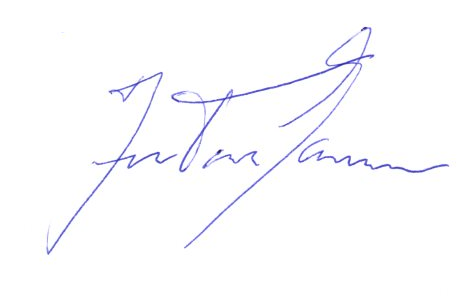 	Jan Tore SannerAlle landets kommunestyrerAlle landets kommunestyrerDeres refVår refDato-   XX.10.2015Antall kommuner og innbyggere i sammenslåingen0-19 999 innbyggere20- 49 999 innbyggere50- 99 999 innbyggereOver 100 000 innbyggere2 kommuner20 000 00025 000 00030 000 00035 000 0003 kommuner30 000 00035 000 00040 000 00045 000 0004 kommuner40 000 00045 000 00050 000 00055 000 0005 eller flere kommuner50 000 00055 000 00060 000 000000 000Antall innbyggere i sammenslåingenReformstøtte 0-14 999 innbyggere5 000 00015 000- 29 999 innbyggere20 000 00030 000- 49 999 innbyggere25 000 000Over 50 000 innbyggere30 000 000Kopi: